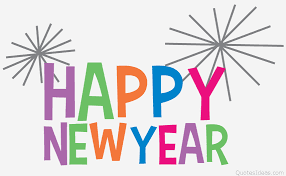 Spelling WordsWords with /ô/songlawbecausesoftdawncrawllosttaughtlongpausefrostlawnhawklaundryauthorVocabularygymperformpreferreciteenjoyingbillionsroamClass/School AnnouncementsWe hope you had a restful and healthy Christmas break! Thank you so much for helping our third grade classes have a wonderful Christmas party, and thank you for generously giving us Christmas gifts. We are very grateful! The 2nd grading period ended before Christmas break. Report cards will be coming home soon.As a friendly reminder, third grade will still spend time outside this winter, either playing when weather permits, or traveling to and from buildings. Please make sure your children wear their winter coats and gloves to school.Please make sure you have signed up for the school’s REACH alert text system, especially to hear when there are snow days and delays. Upcoming calendar dates:Monday, January 20 – No School (Martin Luther King, Jr. Day)Wednesday, January 29 – Muffins with MomFriday, January 31 – Donuts with DadJanuary 27-31 – Spring Book Fair Monday, February 17 – Snow Makeup Day or No SchoolTuesday, February 18 – Snow Makeup Day or No School for students* Email - Jill.Brown@PortlandChristian.org * Email – Felicia.Brown@PortlandChristian.org* Website - http://PortlandBrown.weebly.com* Also visit http://PortlandChristian.org/elementary   Memory VerseLesson 15Ephesians 4:32, “Be kind and compassionate to one another, forgiving each other, just as in Christ God forgave you.”Class/School AnnouncementsWe hope you had a restful and healthy Christmas break! Thank you so much for helping our third grade classes have a wonderful Christmas party, and thank you for generously giving us Christmas gifts. We are very grateful! The 2nd grading period ended before Christmas break. Report cards will be coming home soon.As a friendly reminder, third grade will still spend time outside this winter, either playing when weather permits, or traveling to and from buildings. Please make sure your children wear their winter coats and gloves to school.Please make sure you have signed up for the school’s REACH alert text system, especially to hear when there are snow days and delays. Upcoming calendar dates:Monday, January 20 – No School (Martin Luther King, Jr. Day)Wednesday, January 29 – Muffins with MomFriday, January 31 – Donuts with DadJanuary 27-31 – Spring Book Fair Monday, February 17 – Snow Makeup Day or No SchoolTuesday, February 18 – Snow Makeup Day or No School for students* Email - Jill.Brown@PortlandChristian.org * Email – Felicia.Brown@PortlandChristian.org* Website - http://PortlandBrown.weebly.com* Also visit http://PortlandChristian.org/elementary  